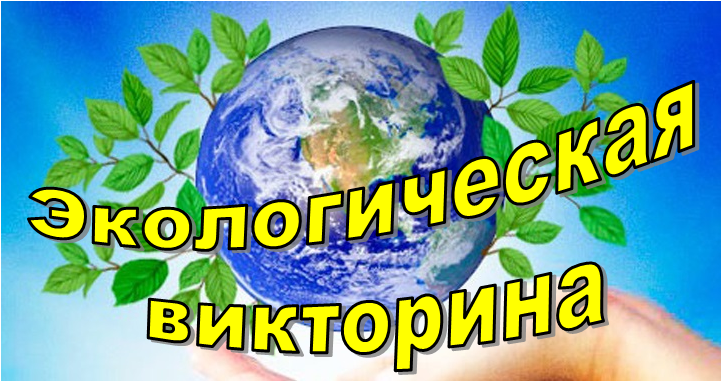 Викторина к студенческой конференции «ЭКОЛОГИЯ. НАУКА. ТВОРЧЕСТВО»-20161.  Из каких двух слов состоит слово экология? 2.  Какой газ поглощает автомобиль из воздуха? 3.  Что называют радиоактивностью и кто открыл радиоактивность? 4.  В каких единицах измеряется радиоактивный фон вокруг нас и чему равна предельно - допустимая норма радиации? 5.  Назовите радиоактивные элементы, являющиеся  сырьем для получения атомной энергии6.  Семья французских  физиков, создавшая учение о радиоактивности. 7.  Назовите три вида радиоактивного излучения. 8.  Что служит источником энергии в термоядерной (водородной) бомбе? 9.  С уменьшением, какого слоя атмосферы увеличивается интенсивность радиоактивного излучения из космоса? 10. Как называется метод очистки питьевой воды от радиоактивных газов, скапливающихся в недрах земли? 11. Какой радиоактивный элемент содержится в сигаретах? 12. Чем опасен фаст-фуд и энергетические напитки? 13. Какие продукты относятся к «быстрой» еде? 14. Как в быту называют озоноразрушающее вещество, используемое в холодильниках? 15. Какая добавка в энергетических напитках самая вредная? 16. Какое воздействие оказывает кофеин и этиловый спирт на организм? 17. Назовите вредные вещества, содержащиеся в энергосберегающих лампах.Преподаватель  Т.В. Маркова